Publicado en   el 08/01/2014 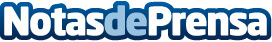 Adif saca a subasta pública siete parcelas de su propiedad en las provincias de Sevilla, Cádiz y AlmeríaPuesta en valor del patrimonio inmobiliario de la entidad           Foto de uno de los immuebles       12/27/2013. Adif ha puesto a la venta, mediante subasta p?blica, siete parcelas de su propiedad ubicadas en las provincias de Sevilla, C?diz y Almer?a. En concreto, se trata de una parcela de uso residencial en el municipio de Sanl?car la Mayor, con una superficie de 438 m2; un lote de cinco parcelas de uso industrial en el municipio de Chipiona, cuatro de ellas de 200 m2 y otra de 274 m2, y una parcela de uso residencial en la provincia de Almer?a, de 425 m2.  El precio m?nimo de licitaci?n de los inmuebles oscila entre 31.000 y 226.000 euros (IVA no incluido).  Esta medida pretende poner en valor el patrimonio inmobiliario de la entidad que no forma parte sustancial e imprescindible para el desarrollo de la actividad de Adif, en el contexto del plan de racionalizaci?n de activos en el que trabaja la entidad.  En este sentido, Adif estudia la enajenaci?n de aquellos inmuebles susceptibles de rentabilizaci?n que pueden suscitar mayor inter?s en el mercado inmobiliario, con el objetivo de lograr una mejora en la eficiencia de la gesti?n de estos activos as? como la generaci?n de ingresos y la disminuci?n de costes.  Datos de la subasta en Andaluc?a  El Pliego de Condiciones Generales se encuentra a disposici?n de los interesados en las oficinas de la Delegaci?n de Patrimonio y Urbanismo Sur de Adif, ubicadas en la estaci?n de Santa Justa, sita en Avda. de Kansas City, s/n, en horario de 10.00 a 14.00 horas, de lunes a viernes. M?s informaci?n en el tel?fono 954 485 474.  El plazo de presentaci?n de ofertas finalizar? a las 12.00 horas del d?a 14 de enero de 2014 en las oficinas de Sevilla.  Las subastas realizadas por Adif se anuncian en prensa y en la p?gina web de la entidad (www.adif.es). Los inmuebles se pueden visitar tambi?n durante el plazo de presentaci?n de ofertas.  Las ofertas deben efectuarse necesariamente por escrito, present?ndose en sobre cerrado la documentaci?n que se indica en el Pliego de Condiciones Generales de la subasta, el cual se puede consultar en la p?gina web de Adif.  Una vez terminado el plazo de presentaci?n, se realizar? una apertura p?blica en donde se dar?n a conocer todas las ofertas recibidas. La adjudicaci?n recaer? sobre la mayor oferta econ?mica, formaliz?ndose posteriormente la escritura de compraventa.Datos de contacto:Nota de prensa publicada en: https://www.notasdeprensa.es/adif-saca-a-subasta-publica-siete-parcelas-de Categorias: Andalucia Construcción y Materiales http://www.notasdeprensa.es